Квест  «Сказочное путешествие с Оле-Лукойе»Заключительное мероприятие Проекта по мотивам сказок Г. Х. Андерсена «В этом мире для человека важнее не то, что его окружает, а то, что у него внутри…»  Задания квеста:Развивают: внимание, умение анализировать информацию, стремление к достижению цели, смекалку, взаимодействие в команде.Формируют: Читательскую грамотность: находить и извлекать информацию, интерпретировать информацию, использовать информацию из текста.Математическую грамотность: извлекать математическую информацию, использовать математические понятия, применять математические знания для решения поставленной задачи.Естественно-научную грамотность: решать творческие  задачи, с заранее неизвестным результатом;Креативное мышление: продуктивно участвовать в процессе выработки и совершенствовании идей, направленных на получение новых знаний.Ход занятия3. Заключительный этапОформление зала (класса): портрет Г. Х. Андерсена, выставка книг, детских рисунков к сказкам Г. Х. Андерсена. Рядом с  иллюстрациями  главных героев сказок, карточки со словами: стойкий оловянный солдатик - смелый мужественный принцесса – образованная,  грамотная, рукодельница, воспитанная Дюймовочка – добрая, трудолюбивая, смелая утёнок – добродушный, благородный…- Как вы объясните слова Г. Х. Андерсена: ««В этом мире для человека важнее не то, что его окружает, а то, что у него внутри…»  Подведение итогов, награждение.- Спасибо всем за активное участие!  Оле-Лукойе предлагает оценить ваше участие в квесте. У него цветные «льдинки» от Снежной королевы. Отпускаете в сосуд «льдинку» и высказываете свои впечатления от мероприятия. (Прием «Сосуд достижений»)Источники: 1. Загадки:- про цветок - https://podarikvest.ru/blog/zagadka-pro-cvetok-dlya-kvesta- про стойкого оловянного солдатика - https://kidsclever.ru/content/zagadki-pro-olovyannogo-soldatika- про зеркало - https://podarikvest.ru/blog/zagadka-pro-zerkalo-dlya-kvestaПриложение 1 Система старинных мер длины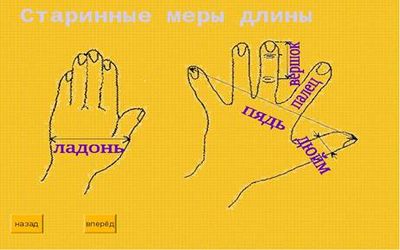 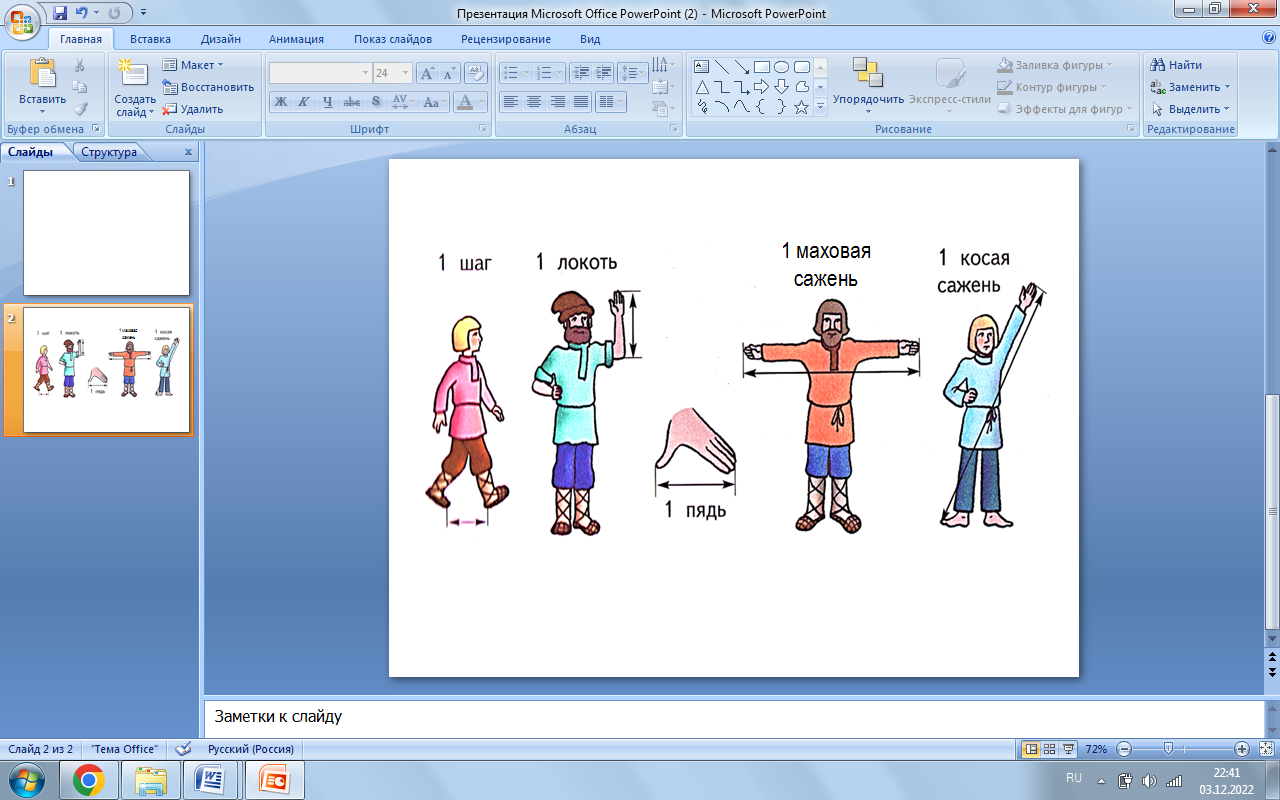 Приложение 2 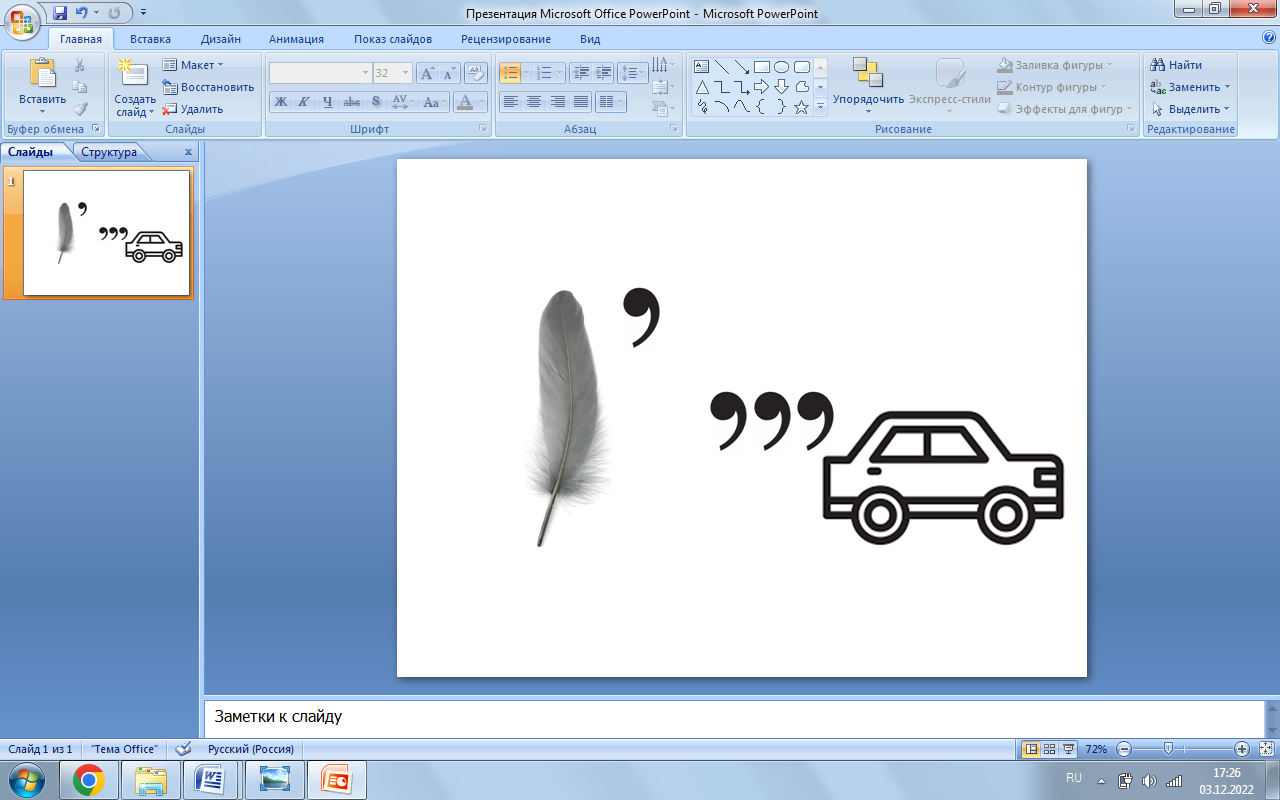 Приложение 3Пазлы к сказкам Г. Х. Андерсена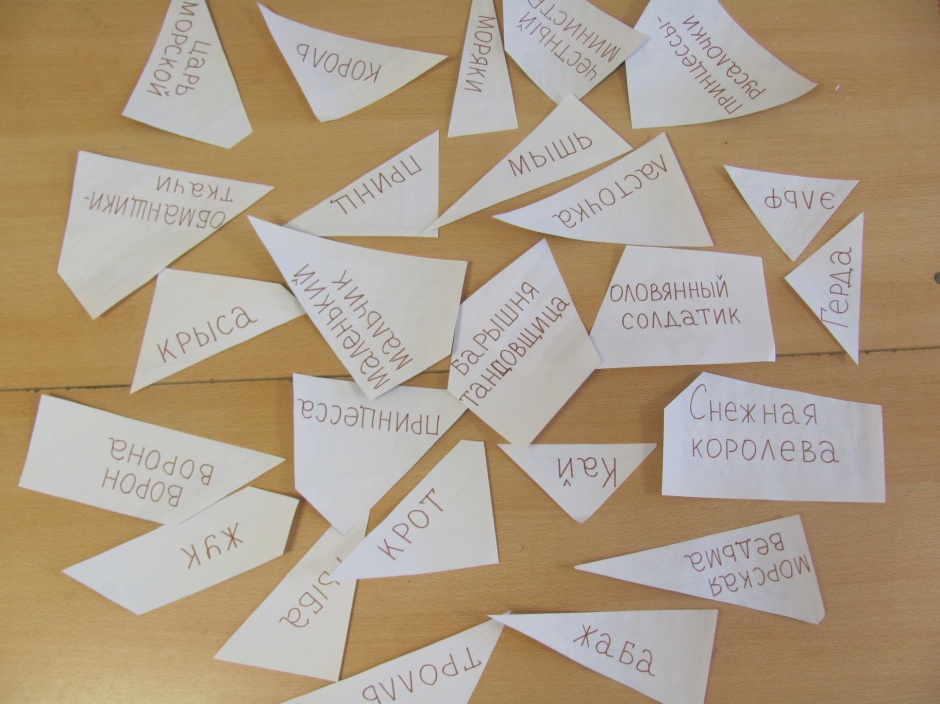 ТемаКвест «Сказочное путешествие с Оле-Лукойе»Квест «Сказочное путешествие с Оле-Лукойе»Квест «Сказочное путешествие с Оле-Лукойе»Квест «Сказочное путешествие с Оле-Лукойе»ЦельФормирование читательского интереса Формирование читательского интереса Формирование читательского интереса Формирование читательского интереса Основное содержание темы, термины и понятия Г. Х. Андерсен, главный герой, Оле-Лукойе, Дюймовочка, дюйм, Стойкий оловянный солдатик, Гадкий утенок, Принцесса на горошине, синонимы.Г. Х. Андерсен, главный герой, Оле-Лукойе, Дюймовочка, дюйм, Стойкий оловянный солдатик, Гадкий утенок, Принцесса на горошине, синонимы.Г. Х. Андерсен, главный герой, Оле-Лукойе, Дюймовочка, дюйм, Стойкий оловянный солдатик, Гадкий утенок, Принцесса на горошине, синонимы.Г. Х. Андерсен, главный герой, Оле-Лукойе, Дюймовочка, дюйм, Стойкий оловянный солдатик, Гадкий утенок, Принцесса на горошине, синонимы.Планируемый результат Предметные уменияПредметные уменияМетапредметные и личностные УУД Метапредметные и личностные УУД Обобщить, дополнить знания о сказках Г. Х. АндерсенаПредметные:Знать: - Основные произведения Г. Х. АндерсенаУметь:  - называть главных героев произведения;- Соотносить значение пословицы с содержанием произведения;- Характеризовать героя.        Предметные:Знать: - Основные произведения Г. Х. АндерсенаУметь:  - называть главных героев произведения;- Соотносить значение пословицы с содержанием произведения;- Характеризовать героя.        Познавательные:Общеучебные: Выделение и формулирование познавательной цели; поиск и выделение необходимой информации (в том числе с помощью ИКТ); структурирование знаний; построение речевого высказывания; решение проблем творческого и поискового характера; знаково-символические действия.Регулятивные: развивать умение осуществлять предварительный контроль по эталону; умение работать по плану, соблюдать последовательность, учитывая правила; выбор способа действий, выбор учебного действия; саморегуляция; адекватная оценка выполненных действий.Логические: анализ, синтез, выведение следствий; построение логической цепочки рассуждений; доказательство Личностные: Развитие познавательных интересов, учебных мотивов,  потребности к чтению; развитие толерантности; основных моральных норм; осознание причастности к успеху в учебной деятельности.Коммуникативные: планирование учебного сотрудничества; умение выражать свои мысли в соответствии с задачами и условиями коммуникации.Познавательные:Общеучебные: Выделение и формулирование познавательной цели; поиск и выделение необходимой информации (в том числе с помощью ИКТ); структурирование знаний; построение речевого высказывания; решение проблем творческого и поискового характера; знаково-символические действия.Регулятивные: развивать умение осуществлять предварительный контроль по эталону; умение работать по плану, соблюдать последовательность, учитывая правила; выбор способа действий, выбор учебного действия; саморегуляция; адекватная оценка выполненных действий.Логические: анализ, синтез, выведение следствий; построение логической цепочки рассуждений; доказательство Личностные: Развитие познавательных интересов, учебных мотивов,  потребности к чтению; развитие толерантности; основных моральных норм; осознание причастности к успеху в учебной деятельности.Коммуникативные: планирование учебного сотрудничества; умение выражать свои мысли в соответствии с задачами и условиями коммуникации.Организация пространстваОрганизация пространстваОрганизация пространстваОрганизация пространстваОрганизация пространстваМежпредметные связи Межпредметные связи Основные технологии, методы и формы работы Основные технологии, методы и формы работы Ресурсы Литературное чтение (Тема «Г.Х. Андерсен «Принцесса на горошине», 2 класс)Математика (единицы измерения длины)Физическая культура (упражнения на равновесие)Русский язык (синонимы)Окружающий мир (исторические сведения «Как воспитывали детей в семье императора Николая ІІ»)Литературное чтение (Тема «Г.Х. Андерсен «Принцесса на горошине», 2 класс)Математика (единицы измерения длины)Физическая культура (упражнения на равновесие)Русский язык (синонимы)Окружающий мир (исторические сведения «Как воспитывали детей в семье императора Николая ІІ»)Технология проблемного обучения, игровые технологии, ИКТ.Методы: словесные (беседа, объяснение, разъяснение, инструктаж); наглядные (иллюстрации, дидактические карточки, ТСО); практические (упражнения).Форма: фронтальная, групповая.   Технология проблемного обучения, игровые технологии, ИКТ.Методы: словесные (беседа, объяснение, разъяснение, инструктаж); наглядные (иллюстрации, дидактические карточки, ТСО); практические (упражнения).Форма: фронтальная, групповая.   Мультимедийный проектор, компьютерОформление маршрута продвиженияМатериалы и инструменты: дидактические карточки: литературные герои, задания для квеста, пословицы, ребус, система старинных мер длины; игрушка утёнок, костюм для персонажей Оле-Лукойе, Стойкий оловянный солдатик; выставка детских иллюстраций к сказкам Г. Х. Андерсена, портрет Андерсена, книги со сказками автора, листы формата А4, простые карандаши, 3 коробки: одна из них высотой в дюймЭтап урока Деятельность учителяДеятельность учащихсяПланируемый результатОрганизационный момент.Звучит музыка. - Никто на свете не знает столько историй, сколько знает их Оле-Лукойе. Вот мастер рассказывать! Хотите с ним совершить путешествие? Садитесь поудобнее и внимательно слушайте.Занимают места в классе.Организованное начало урока.Актуализация знаний.Постановка проблемы.Входит Оле-Лукойе. Учитель озвучивает отрывок сказки «Оле-Лукойе»: «Вечером, когда дети преспокойно сидят за стулом,.. является Оле-Лукойе. Он тихо-тихо… приотворит дверь, неслышно шагнёт в комнату и слегка прыснет детям в глаза сладким молоком. …Тогда веки детей начинают слипаться, и они не могут разглядеть Оле, а он подкрадывается к ним сзади и начинает легонько дуть им в затылки. Подует – и головки у них сейчас отяжелеют. Это совсем не больно,.. он хочет только, чтоб дети угомонились, а для этого их непременно надо уложить в постель! Ну вот он и уложит их, а потом начинает рассказывать сказки...Под мышками у него по зонтику: один с картинками, который он раскрывает над хорошими детками,.. а другой зонтик совсем простой, гладкий, который он развёртывает над нехорошими детками: ну, они и спят всю ночь как чурбаны и поутру оказывается, что они ровно ничего не видали во сне!»- В нашем классе все детки хорошие, поэтому Оле-Лукойе раскрыл зонтик с картинками, и нам будут сниться чудеснейшие сказки.Проблемный вопрос: Кто такой Оле-Лукойе? Кто придумал этого сказочного героя?Ученик в образе Оле-Лукойе с ярким зонтиком под мышками входит в класс, «прыскает в глаза детям молоком», дует им в затылки.Ученики укладывают головы на парты.Оле-Лукойе открывает яркий зонтик.Развитие познавательных интересов, учебных мотивов.Постановка цели- О ком будем говорить на занятии? (На доске появляется портрет Г. Х. Андерсена)- Мы целую неделю знакомились с произведениями Г. Х. Андерсена. У автора один или много сказок? Что можем узнать, повторить на нашем занятии?Отвечают на вопросы.Называют тему, цель занятия. Формулируют тему, цель урока.Пробное действие- Г. Х. Андерсен – знаменитый Датский сказочник. Датский, значит, родился в городе Дании. Написал больше 100 сказок. Имя автора на книгах записано по разному: Ганс или Ханс.Вы знакомились с его произведениями в течение недели. Кто прочитал 100 сказок и может назвать их? Участвуют в диалоге.   Устанавливают границы знания/ незнанияПоиск информации- Оле-Лукойе и я помогу вам совершить путешествие в мир сказок Г. Х. Андерсена.Оле-Лукойе раскладывает на стол книжки со сказками Андерсена, организована выставка иллюстраций учащихся к сказкам Андерсена.- По книгам и иллюстрациям назовите сказки Андерсена.По названиям книг и иллюстрациям к произведениям вспоминают названия сказок АндерсенаРазвивают умение осуществлять предварительный контроль по эталону (данным книги)Проектирование и планирование (под руководством учителя) А теперь совершим сказочное путешествие и заглянем к героям сказок Г. Х. Андерсена.Оле-Лукое будет давать задания в квест-игре. Заданий будет пять. Чтобы их выполнить надо:1. Получить  подсказку. 2. Подсказка укажет, где найти задание. (Внимание: необходимо сразу обозначить детям границы прохождения квеста).3. Найти задание. Прочитать. Выполнить  задание.4. Получить следующую подсказку.Знакомятся с планом и границами прохождения квеста. Обсуждают правила и последовательность выполнения заданий квеста.Знание особенностей проведения мероприятия в форме квеста: учатся работать по плану, соблюдать последовательность, учитывая правила.Выполнение заданийПодсказка 1. Отгадайте загадкуОчищают воздух,
   Создают уют,
   На окнах зеленеют,
   Круглый год цветут. (цветы)- Что надо найти?Дети подходят к цветам. За цветочными горшками спрятано задание.Задание: 1. Как зовут девочку-малышку, которая появилась в цветке?2. Что означает слово «Дюймовочка»?3. Нарисуйте на листе бумаги свою ладонь. Отметьте единицу измерения «дюйм».- Каких знаний не хватает?- Познакомьтесь с системой древних мер длины. (Приложение 1)- Отметьте дюйм на карточке с ладонью.- Вторая подсказка в коробке с дюйм высотой. Выберите коробочку с дюйм высотой. Подсказка 2- Отмерьте 5 маховых саженей вправо и 10 шагов прямо. Оформление: игрушка утёнок, пословицы:Людей не суди, на себя погляди.Не тот хорош, кто лицом пригож, а тот хорош, кто для дела гож.Не всё золото, что блестит.Неуважение к людям есть неуважение к себе.Задание:- Из какой сказки данный персонаж (утёнок)?- Прочитайте пословицы. - Докажи, какая пословица подходит к сказке «Гадкий утёнок».Под игрушкой утёнка спрятана следующая подсказка.Подсказка 3. Отгадай загадкуЯ из олова отлит,
У меня отважный вид,
Испытай меня в бою,
В общий ряд построй-ка!
На одной ноге стою
Твёрдо я и стойко!- Кого надо найти? (стойкого оловянного солдатика).На обозначенном месте команду ждет ученик в костюме солдата.Он задаёт вопросы:- Кому и на какой праздник подарили оловянных солдатиков? Ответ: Мальчику на день рождения.- Чем отличался главный герой, оловянный солдатик, от своих сослуживцев?Ответ: у него была одна нога.- Какими качествами отличался стойкий оловянный солдатик?Ответ: смелый, мужественный…Задание: Выполните упражнения с оловянным солдатиком.Упражнения на равновесие - https://www.vikids.ru/articles/kak-nauchit-vzroslogo-rebenka-derzhat-ravnovesie-i-ne-padat-dazhe-stoya-na-odnoy-noge-5-trenirovochnyh-uprazhneniy«Оловянный солдатик» вручает следующую подсказку.Подсказка 4. Отгадай ребусРебус – Приложение 2Отгадка: Перина- Что такое перина «подскажет» первая картинка на ребусе.- Подберите синоним к слову «перина» (матрас)- Что будем искать? Ученики ищут и находят нарисованные матрасы друг на друге несколько штук.- Как называется сказка, в которой говорится о нескольких перинах на постели?- Снимаем по одному матрасу, перине и выполняем задания.Задания:1. Прочитайте отрывок из сказки «Принцесса на горошине». Найдите синоним к слову «перина».«Ну, это мы разузнаем!» - подумала старая королева, но ничего не сказала, а пошла в опочивальню, сняла с кровати все тюфяки и подушки и положила на доски горошину, а на тюфяки ещё двадцать перин из гагачьего пуха».Ответ: Тюфяк – мешок, набитый сеном, чем-нибудь мягким и служащий матрасом (словарь Ожегова).2. Прочитайте отрывок.«Тут все поняли, что перед ними настоящая принцесса. Ещё бы, она почувствовала горошину через двадцать тюфяков и двадцать перин из гагачьего пуха! Такой нежной может быть только настоящая принцесса».- Посчитайте, сколько всего матрасов было на кровати.3. Прочитайте отрывок из произведения.«Жил-был принц, он хотел взять себе в жёны принцессу, да только настоящую принцессу».- Какой должна быть настоящая принцесса, познакомимся на примере детей императора Николая ІІ.(Знакомство с материалами сайта «Мой маленький малыш». Тема «Царское детство: как воспитывали детей в семье императора Николая ІІ» - https://dzen.ru/media/mylilbaby/carskoe-detstvo-kak-vospityvali-detei-v-seme-imperatora-nikolaia-ii-5e24a35d34808200b1721899)4. Под последним матрасом подсказка 5 - ЗагадкаЕсть в комнате портрет,
   Во всём на вас похожий.
   Засмейтесь — и в ответ
  Он засмеётся тоже…- Что надо найти? (зеркало)- Кто разломал зеркало на осколки и для чего?Ученики делятся на команды (в зависимости от количества детей на 2-5 команд). Перед учениками разложены пазлы с названиями главных героев разных сказок (Приложение 3). (На обратной стороне - иллюстрации к сказкам).Задание 5: Выбери из данных частей те, на которых записаны герои произведения из сказки:1 команда -  «Дюймовочка». 2 команда – «Стойкий оловянный солдатик»3 команда – «Гадкий утёнок» и т. д.Получают подсказки в форме загадок, задания, ребуса, выбирают учебное действие, которое поможет решить поставленную проблему, анализируют, подводят под понятие, проверяют результат.Выполняют задания: выделяют информацию, формулируют познавательную цель, ищут способ решения проблем творческого и поискового характера, строят логические цепочки рассуждений, доказывают.Анализ (выделение признаков);Построение логической цепочки рассуждений;Подведение под понятия;Извлекать математическую информацию, использовать математические понятия, применять математические знания для решения поставленной задачи.Выбор способа действий;Построение логической цепочки рассуждений; интерпретация информации;Поиск и выделение необходимой информации; Анализ (выделение признаков);Построение логической цепочки рассуждений;Планирование учебного сотрудничества.
Знаково-символические действия (чтение ребуса);Построение речевого высказывания;Самостоятельное решение проблем творческого и поискового характера;Выделение необходимой информации; Подведение под понятия;Извлекать математическую информацию, применять математические знания для решения поставленной задачи.Поиск и выделение необходимой информации (в том числе с помощью ИКТ);Решение творческих  задач, с заранее неизвестным результатомСтруктурирование знаний; Построение речевого высказывания; Контроль и оценка.Презентация работ.- Разверни «осколки», собери картину. - Получилась полная картина? Найди недостающую часть.- Какого героя сказки вы не назвали?Команды озвучивают название сказки, по которой они собрали картину из пазлов и называют главных героев сказки.Структурируют знания; Рефлексия  результата деятельности;Синтез;Выражают свои мысли.Самооценка и взаимооценка.